Technická specifikace:Simulátor pacientského monitoru - REALITi Plus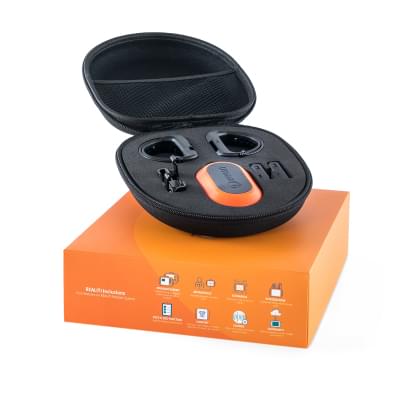 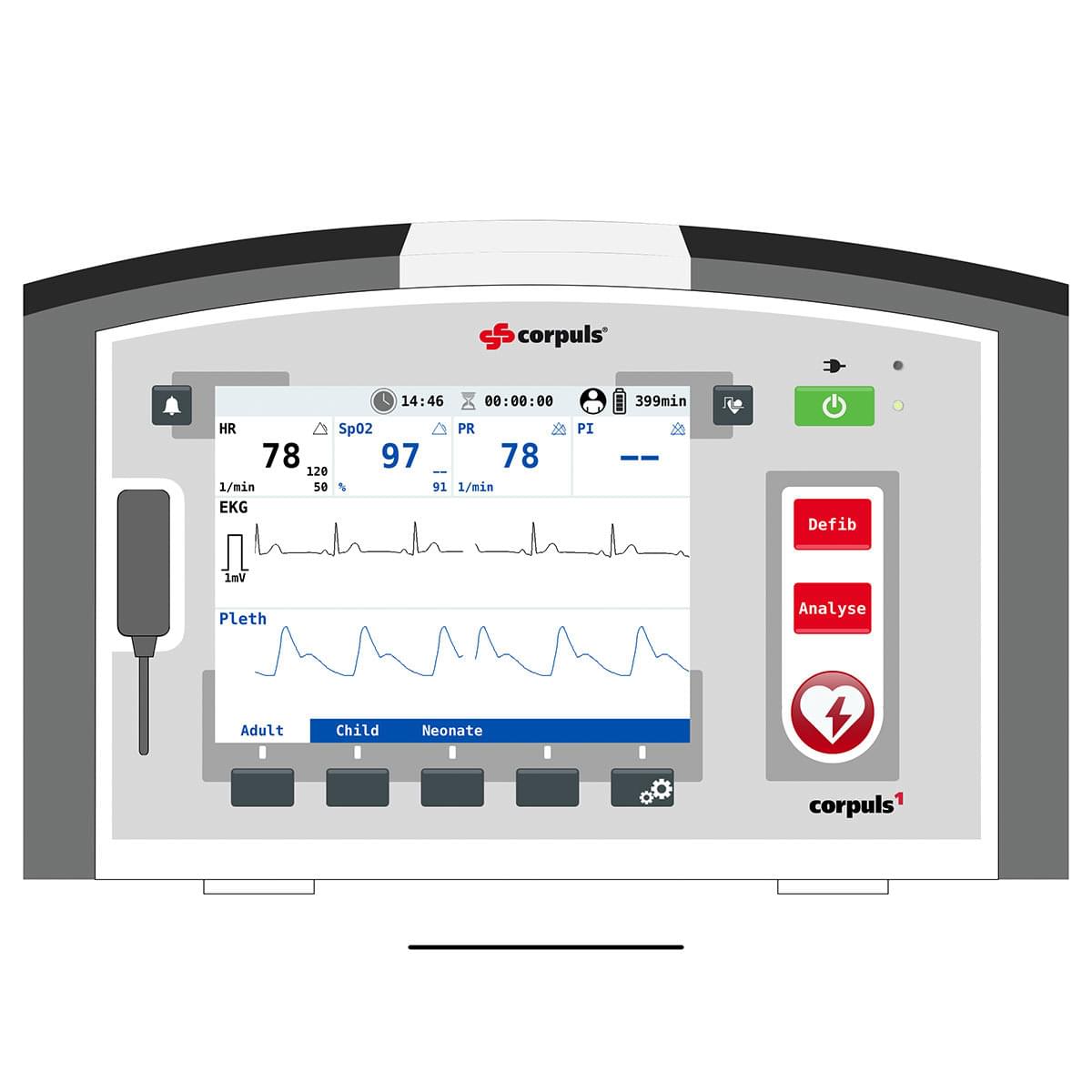 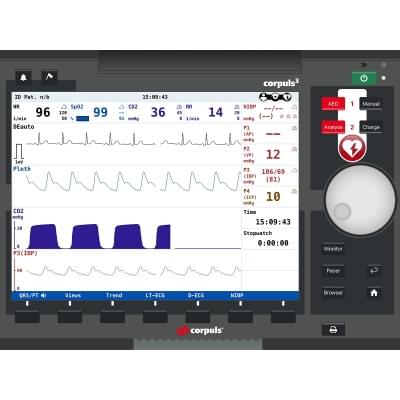 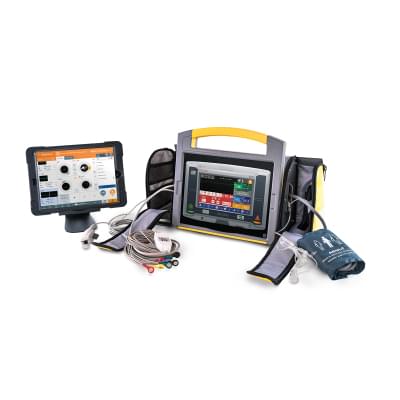 Simulovaný pacientský monitor REALITi Plus od iSimulate je základní verzí ekosystému REALITi360 a umožňuje lékařským instruktorům provádět mnoho scénářů od jednodušších až po sofistikované.součástí dodávky: plastový box simulátoru defibrilátoru Corpuls včetně madla a úložného prostoru na IT technologii,transportní tašky na příslušenství (levá, pravá, zadní strana) plně kompatibilní s plastovým boxem,bluetooth rozhranní a Wi-Fi přístupový bod,USB nabíječka, power banka na min. 10 hodin provozu,senzor SpO2,senzor etCO2,NIBP manžeta s hadičkou,EKG kabel monitorovací,EKG kabel diagnostický,CRP snímač,simulační elektrody corPatch s opakovaně použitelným hlavním kabelem,uživatelská příručka v elektronické podobě,licence simulátoru včetně založení uživatelského účtu, licence CPR feedback, min. 2 licence (corpuls klasický, corpuls3T),vše plně kompatibilní s operačním systémem Apple iOS.Hardware:multidotykový tablet, min. velikost displaye 12,9“, min. 128GB úložiště, WIFI, OS v souladu s požadavky na provoz specializovaného SW (viz. výše),multidotykový tablet, min. velikost displaye 10,2“, min. 128GB úložiště, WIFI, OS v souladu s požadavky na provoz specializovaného SW (viz. výše), včetně ochranného pouzdra.KPR Modul pro simulátor pacientského monitoru